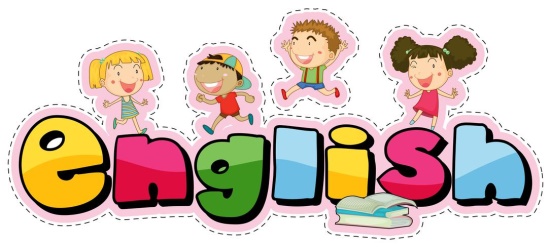      Πατήστε στους παρακάτω συνδέσμους και ακούστε τα τραγούδια. Καλή διασκέδαση!!! Hello!!      https://youtu.be/fN1Cyr0ZK9M Goodbye!!! https://youtu.be/PraN5ZoSjiY Χρώματα/colourshttps://www.youtube.com/watch?v=IMiFYm61mFg&feature=emb_logohttps://youtu.be/tRNy2i75tCc Ζώα/Animalshttps://youtu.be/5oYKonYBujghttps://www.youtube.com/watch?v=LtXSjZCnhq4&feature=emb_logohttps://youtu.be/t99ULJjCsaM  Aριθμοί/Numbershttps://youtu.be/dk9Yt1PqQiwhttps://youtu.be/hIMWiTW5OgQ Κινήσεις/ Actionshttps://www.youtube.com/watch?v=nrrA9j51tQ0&feature=emb_logohttps://www.youtube.com/watch?v=OwRmivbNgQkhttps://www.youtube.com/watch?v=ZanHgPprl-0 Φαγητά / Foodhttps://youtu.be/UaqISEs_uj0https://youtu.be/ciN-_Azg5_chttps://youtu.be/frN3nvhIHUkhttps://youtu.be/ddDN30evKPc